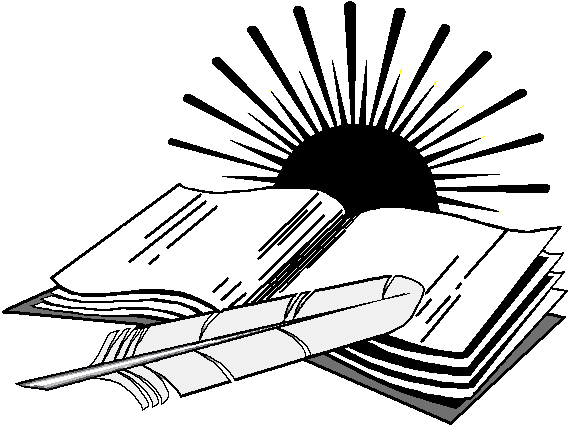 Regulamin Miejskiego Konkursu na prezentację multimedialną„100- lecie powrotu Bydgoszczy Do Macierzy”I. Cele konkursu: - uświetnienie obchodów setnej rocznicy przyłączenia Bydgoszczy do macierzy,- zainteresowanie uczniów historią Bydgoszczy,- kształtowanie pozytywnego wizerunku miasta Bydgoszczy;- zwrócenie uwagi uczniów na miasto, w którym się uczą, poznają tradycję i historię Bydgoszczy;- rozwinięcie w uczniach umiejętności samodzielnych poszukiwań materiałów źródłowych;- rozwijanie zdolności wykorzystania dostępnych materiałów fotograficznych i innych         dokumentów do opracowania prezentacji multimedialnej;- promowanie talentów młodzieży;- tworzenie trwałej więzi z Bydgoszczą;- motywowanie uczniów do poszerzania wiedzy i umiejętności z zakresu technologii informacyjnej.§ 2II. Organizator:Organizatorem konkursu jest III Liceum Ogólnokształcące im. A. Mickiewicza ul. Nowogrodzka 385-208 Bydgoszcz
Organizacją konkursu zajmuje się i informacji udziela:
Joanna Bednarz-Krężel – nauczycielka j. polskiego tel. 664 – 326 -110§ 3Uczestnicy konkursu: Uczestnikami konkursu mogą być uczniowie bydgoskich szkół podstawowych i ponadpodstawowych.§ 4Warunki przystąpienia do Konkursu:Warunkiem uczestnictwa w konkursie jest zgłoszenie udziału (wraz z podpisaniem regulaminu)i przygotowanie prezentacji multimedialnej na temat: „100- lecie powrotu Bydgoszczy Do Macierzy”.§ 5Sposób przygotowania prac:Prezentacja powinna być stworzona za pomocą programu Microsoft Power Point.Liczba slajdów: minimalnie 10 slajdów, maksymalnie 20.Czas prezentacji nie może przekraczać 10 min.Zadanie konkursowe powinno być efektem samodzielnej pracy ucznia (mile widziane fragmenty filmów i podkład muzyczny)Nauczyciel pełni rolę opiekuna projektu.Prace należy dostarczyć drogą elektroniczną na adres mailowy: konkursbydgoszcz@onet.euDo każdej pracy należy dołączyć dane: imię i nazwisko autora, telefon i adres szkoły, adres elektroniczny autora pracy i szkoły, nazwisko nauczyciela-opiekuna. Każdy uczestnik może być autorem tylko jednej pracy konkursowej. Zgłoszona praca powinna zawierać bibliografię.Praca konkursowa nie może być wcześniej nagrodzona, publikowana i nie może naruszać praw autorskich osób trzecich. Zgłoszenie pracy do konkursu jest jednoznaczne z akceptacją warunków niniejszego regulaminu i oświadczeniem, że prace zgłoszone na konkurs zostały wykonane osobiście oraz że wykorzystane do pracy konkursowej zdjęcia i inne materiały nie naruszają praw autorskich oraz uczestnicy posiadają prawa do wykorzystania wizerunku osób trzecich.Autorzy prac bezpłatnie przenoszą na Organizatora wszelkie majątkowe prawa autorskie do nadesłanych prac. Wszyscy uczestnicy konkursu składając pracę wyrażają tym samym zgodę na ich reprodukcję w różnych materiałach informacyjnych: druku w dowolnej liczbie publikacji i w dowolnym nakładzie, używania ich w Internecie oraz w innych formach utrwaleń nadających się do rozpowszechniania (np. nośniki magnetyczne, elektroniczne, CD-ROM, wprowadzanie do obrotu, wprowadzanie do pamięci komputera, publiczne prezentacje, a także prezentowanie prac na wystawach związanych z działalnością, prowadzonych przez Organizatora). Przystąpienie uczestników do konkursu oznacza wyrażenie przez nich zgody na wykorzystanie ich nazwisk w akcjach informacyjnych, reklamowych i promocyjnych związanych z niniejszym konkursem. Uczestnicy konkursu wyrażają zgodę na przetwarzanie ich danych osobowych dla potrzeb niezbędnych do realizacji konkursu zgodnie z ustawą z dnia 29. 08. 97r. o Ochronie Danych Osobowych (Dz. U. Nr 133 poz. 883. z późn. zm.).
Przystąpienie do konkursu jest równoznaczne z akceptacją warunków niniejszego regulaminu i jednocześnie oświadczeniem, że wykorzystane do pracy zdjęcia i inne materiały nie naruszają praw autorskich.
§ 6Zasady oceny przygotowanych prac:Organizatorzy konkursu przewidują przyznanie nagród dla najlepszych prac.  Przy ocenie prac Komisja Konkursowa będzie brała pod uwagę kreatywność oraz oryginalność prezentowanego materiału, a także:Poprawność merytoryczną i językową zamieszczonych w prezentacji informacji.Przejrzysty i uporządkowany układ prezentacji.Adekwatność zastosowanych narzędzi i efektów do przedstawianych treści.Kreatywność oraz oryginalność prezentowanego materiału,Techniczną poprawność wykonania prezentacji.Prace zgłoszone na konkurs przechodzą na własność Organizatora, który zastrzega sobie prawo do ich prezentowania na stronie oraz podstronach III Liceum Ogólnokształcącego w Bydgoszczy. Oceny prac, wyboru nagrodzonych oraz wyróżnionych zdjęć, filmów dokona powołana przez Organizatora komisja konkursowa.§ 7Nagrody:1.Laureaci konkursu  otrzymują dyplom laureata i nagrody na specjalnym podsumowaniu konkursu, o którym poinformujemy mailowo.2. Nauczyciele – opiekunowie uczniów otrzymają podziękowania (w przypadku nieobecności na podsumowaniu konkursu, podziękowania zostaną wysłane na adres e-mail szkoły).§ 8Termin konkursu Prace należy przesłać drogą elektroniczną na adres organizatora  do 12 LUTEGO 2020r. - proszę pamiętać o dodaniu zeskanowanych zgód w załącznikach!Serdecznie zapraszamy i życzymy powodzeniaOrganizatorzy:                                                                                        